Исх.__15__ от   25.01.2017 г.на № _______ от ___________	Отдел образования администрации муниципального района Кармаскалинский район, как Уполномоченный орган по организации и обеспечению отдыха и оздоровления детей направляет информацию об организации отдыха и оздоровления детей в муниципальном районе Кармаскалинский район. Для того, чтобы организовать отдых и оздоровление детей в здравницах Рес-публики Башкортостан за счет средств бюджета Республики Башкортостан организа-циям и учреждениям  необходимо подать заявку о планируемом количестве детей, подлежащих отдыху и оздоровлению в детских санаториях, санаторно-оздоровитель-ных и загородных детских оздоровительных лагерях.Отдел образования уведомляет Вас о выделении финансовых средств на возме-щение стоимости путевок в учреждения отдыха и оздоровления. 1.  полную и частичную оплату стоимости путевок в расположенные на территории Республики Башкортостан следующие санаторно-курортные и оздоровительные организации, открытые в установленном порядке: -загородные стационарные детские оздоровительные лагеря со сроком пребывания не менее 7 дней в период весенних, осенних, зимних школьных каникул, не менее 21 дня в период летних школьных каникул - для детей школьного возраста до 15 лет (включительно) в размере: 50 процентов средней стоимости путевки, утвержденной в установленном порядке Республиканской межведомственной комиссией по обеспечению отдыха, оздоровления и занятости детей, подростков и молодежи Республики Башкортостан для детей работников предприятий и организаций иных форм собственности и организационно-правовых форм; 90 процентов средней стоимости путевки для детей работников государственных и муниципальных учреждений, финансируемых за счет средств бюджетов всех уровней; 2.  оплату стоимости путевок в детские санатории, расположенные на территории Российской Федерации, - для детей в возрасте от 4 до 15 лет со сроком пребывания не менее 21 дня при наличии справки установленного образца, выданной территориаль-ным амбулаторно-поликлиническим учреждением, в размере 100 процентов средней стоимости путевки, утвержденной в установленном порядке Республиканской межведомственной комиссией по обеспечению отдыха, оздоровления и занятости детей, подростков и молодежи Республики Башкортостан для детей работников организаций, предприятий и учреждений, находящихся на территории Республики Башкортостан, независимо от форм собственности и организационно-правовой формы. Заявку от Вашего учреждения необходимо представить в  Отдел образования администрации муниципального района Кармаскалинский район  с.Кармаскалы , ул. Садовая д.20, методический кабинет, методист по воспитательной работе, координатор отдыха и оздоровления детей - Аминева Н.Ф. строго на электронный адрес: nuriya_amineva@mail.ru. , тел 8(34765)2-11-18 (Звонить только руководителям или председателям профсоюзной организации. Уполномоченному органу  Отдел образованияМР Кармаскалинский районот организации __________________________________________________________________________(наименование организации, учреждения, предприятия)З А Я В К Ао планируемом количестве детей, подлежащих отдыху и оздоровлению за счет средств бюджета Республики Башкортостан на _________ годОрганизация__________________________________________________________________(наименование организации)планирует оздоровить  ______________________________________ детей в _______году.					(указать кол-во детей по заявлениям родителей)В том числе:- в детских санаториях _______________________________________(детей)- в санаторных оздоровительных лагерях круглогодичного действия _____________________________(детей)- в загородных стационарных детских оздоровительных лагерях ______________________________(детей)Общая численность детей работников организацииОт 7 до 15 лет (включительно) _________________________________ (детей)От 4 до 15 лет (включительно) _________________________________ (детей)Руководитель                         _______________                           _________________________                                                      ( подпись)                                        (расшифровка подписи)Главный бухгалтер                _______________                           ________________________				      (подпись)                                       (расшифровка подписи)Председатель комиссии        _______________                            ________________________				       (подпись)                                        (расшифровка подписи)МПБАШҠОРТОСТАН РЕСПУБЛИКАҺЫНЫҢ ҠЫРМЫҪҠАЛЫ РАЙОНЫ МУНИЦИПАЛЬ РАЙОН ХАКИМИӘТЕНЕҢ  МӘҒАРИФ БҮЛЕГЕ (Мәғариф бүлеге)Баҡса  урамы, 20,Ҡырмыçҡалы ауылы, Ҡырмыçҡалы районы, Башҡортостан  Республикаһы , 453020 Тел. /факс (34765) 2-11-56; 2-10-46             E-mail: obrkarm@gmail.comhttp://obrkarm.ru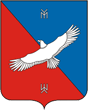 ОТДЕЛ ОБРАЗОВАНИЯ АДМИНИСТРАЦИИ МУНИЦИПАЛЬНОГО РАЙОНА КАРМАСКАЛИНСКИЙ РАЙОН РЕСПУБЛИКИ БАШКОРТОСТАН(Отдел образования)ул. Садовая, д. 20, с. Кармаскалы, Кармаскалинский район, Республика Башкортостан, 453020Тел. /факс (34765) 2-11-56; 2-10-46E-mail: obrkarm@gmail.comhttp://obrkarm.ruОКПО 2119828, ОГРН 1060229004505, ИНН/КПП 0229010538/022901001ОКПО 2119828, ОГРН 1060229004505, ИНН/КПП 0229010538/022901001ОКПО 2119828, ОГРН 1060229004505, ИНН/КПП 0229010538/022901001